Представители Пучежского района посетили региональное педагогическое собрание в Центре одарённых детей «Солярис»1 февраля 202331 января 2023 года представители Пучежского муниципального района приняли участие в Региональном педагогическому собрании, посвящённом открытию Года педагога и наставника в Ивановской области. Встреча состоялась в Центре одарённых детей Ивановской области "Солярис.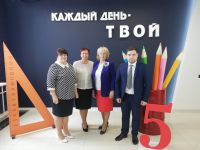 В собрании приняли участие более 200 человек - учителя и педагогические работники образовательных организаций из числа победителей конкурсов профессионального мастерства, педагогических династий, представители Совета директоров школ Ивановской области, представители вузов, представители системы среднего профессионального образования, руководители муниципальных органов управления образованием, ветераны педагогического труда.Перед началом мероприятия в фойе второго этажа была организована работа активных зон «Мир познания и творчества». В видеозоне записывали интервью с представителями сферы образования региона. Они отвечали на вопросы о роли учителя и наставника в жизни человека, о Годе педагога и наставника.Также здесь был дан старт региональному медиапроекту по формированию страниц электронной книги о наставниках «Мой педагог: забыть нельзя», и была презентована книга «Учитель у нас больше, чем учитель», автором которой является Николай Алексеевич Марков, ветеран педагогического труда, бывший директор школы № 4 города Иванова.

В тематической фотозоне, а также с помощью специального смайл-бокса учителя смогли запечатлеть этот день в «Солярисе» на память.Модератором Педагогического собрания выступила начальник Департамента образования Ивановской области Ольга Генриховна Антонова.С докладом на тему «Приоритетные направления региональной политики в сфере образования» выступила заместитель председателя правительства Ивановской области Ирина Геннадьевна Эрмиш.Педагогическое сообщество региона приветствовал депутат Государственный Думы РФ Виктор Владимирович Смирнов.Символический старт Году педагога и наставника дала Колоколова Надежда Сергеевна, учитель математики МБОУ «Лицей № 33», Заслуженный учитель России, Почетный гражданин города Иванова.Вопрос роли педагога в работе по выявлению и поддержке одаренных детей затронула в своем выступлении директор ГАУДПО ИО «Университет непрерывного образования и инноваций Елена Александровна Юферова.«Технологическое образование: от первых успехов в начальной школе до высоких результатов в старшей школе» - на эту тему выступила перед собравшимися Заслуженный учитель России Мария Арсеньевна Петрова.А победитель регионального конкурса «Учитель года - 2021», член Совета молодых педагогов, учитель английского языка МОУ «Средняя общеобразовательная школа № 8» города Шуя Екатерина Дельцова рассказала о роли наставника для молодого педагога.

В финале мероприятия в формате старта видеопроекта о наставниках «О тех, кто нас выводит в мастера» чествовали педагогов - Добрякову Людмилу Николаевну, Дмитриеву Марину Авенировну, Захарову Лидию Николаевну, Губа Галину Васильевну, Маркова Николая Алексеевича.Итогом собрания стала Презентация главных событий Года педагога и наставника, запланированных к проведению на территории Ивановской области в 2023 году.